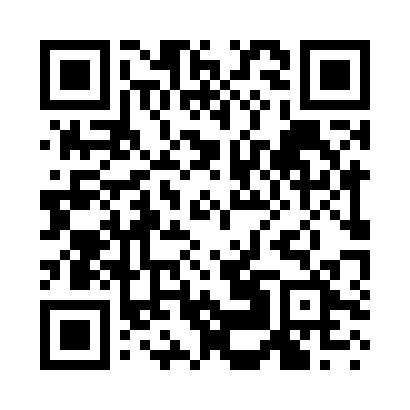 Prayer times for San Nicolaas, ArubaWed 1 May 2024 - Fri 31 May 2024High Latitude Method: NonePrayer Calculation Method: Muslim World LeagueAsar Calculation Method: ShafiPrayer times provided by https://www.salahtimes.comDateDayFajrSunriseDhuhrAsrMaghribIsha1Wed5:056:1912:373:486:548:042Thu5:056:1912:373:496:548:043Fri5:046:1912:363:496:558:054Sat5:046:1812:363:506:558:055Sun5:036:1812:363:506:558:056Mon5:036:1712:363:516:558:067Tue5:026:1712:363:516:558:068Wed5:026:1712:363:526:568:069Thu5:016:1712:363:526:568:0710Fri5:016:1612:363:536:568:0711Sat5:016:1612:363:536:568:0712Sun5:006:1612:363:546:568:0813Mon5:006:1512:363:546:578:0814Tue4:596:1512:363:546:578:0815Wed4:596:1512:363:556:578:0916Thu4:596:1512:363:556:578:0917Fri4:586:1512:363:566:588:1018Sat4:586:1412:363:566:588:1019Sun4:586:1412:363:576:588:1020Mon4:576:1412:363:576:598:1121Tue4:576:1412:363:586:598:1122Wed4:576:1412:363:586:598:1123Thu4:576:1412:363:586:598:1224Fri4:576:1412:373:597:008:1225Sat4:566:1312:373:597:008:1326Sun4:566:1312:374:007:008:1327Mon4:566:1312:374:007:018:1328Tue4:566:1312:374:007:018:1429Wed4:566:1312:374:017:018:1430Thu4:566:1312:374:017:018:1531Fri4:556:1312:374:027:028:15